Pesterzsébet, 2014. január 19.Takaró Tamás, esperesa farizeus és a vámszedő imájaLectio: Lukács evangéliuma 18; 9-14„Némelyeknek pedig, kik elbizakodtak magukban, hogy ők igazak, és a többieket semmibe sem vették, ezt a példázatot is mondá (Jézus): Két ember méne fel a templomba imádkozni; az egyik farizeus, és a másik vámszedő. A farizeus megállván, ily módon imádkozék magában: Isten! hálákat adok néked, hogy nem vagyok olyan, mint egyéb emberek, ragadozók, hamisak, paráznák, vagy mint ím e vámszedő is. Bőjtölök kétszer egy héten; dézsmát adok mindenből, a mit szerzek.A vámszedő pedig távol állván, még szemeit sem akarja vala az égre emelni, hanem veri vala mellét, mondván: Isten, légy irgalmas nékem bűnösnek!Mondom néktek, ez megigazulva méne alá az ő házához, inkább hogynem amaz: mert valaki felmagasztalja magát, megaláztatik; és a ki megalázza magát, felmagasztaltatik.”Alapige: Lukács evangéliuma 18; 14Jézus mondja: „Mondom néktek, ez megigazulva méne alá az ő házához, inkább hogynem amaz: mert valaki felmagasztalja magát, megaláztatik; és a ki megalázza magát, felmagasztaltatik.”Kedves Testvérek! Az utóbbi néhány alkalmunkon, vasárnapi istentiszteleteink sorában Jézus példázatairól beszéltem itt közöttetek. Éppen úgy, mint ahogy Isten Szent Lelke segítségül hívása mellett ezen a mai istentiszteleten is az előbb felolvasott példázatról lesz közöttünk szó. Jézus példázatai azért csodálatosak, mert nem jár el felettük az idő. Mindig aktuálisak. Ha végiggondoljuk azt, hogy több mint kétezer esztendeje olvassák az emberek, hallgatják az emberek Isten igéjét, és mindig időszerűként élik át, mindig azt tapasztalják azok, akik olvassák a Szentírást, és hallgatják a Szentírásról szóló igemagyarázatot, hogy ez valamiképpen érint engem.Ilyen beszédek nincsenek a világon. Éltek nagy tudósok, filozófusok, nagy bölcsek, csodálatos dolgokat hagytak ránk. De ha elolvasunk egy Homéroszt, akkor csak azt éljük át, hogy gyönyörű szép görög nyelven beszélt. De az üzenete annak, amit megfogalmazott, azon túllépett az idő. Már nem korszerű. Már nem időszerű. Már a tartalma nem szól ugyanazzal az üzeneti erővel, mint amivel szólt annak idején, mikor megfogalmazta az. Nincs még egy ilyen a világon, mint Jézus, akinek a beszédeit, ha olvassuk, kétezer év után is, azt éljük át, hogy igen, ez valamiképpen érint engem. Ez valamiképpen az én sorsommal összefügg. Jézus beszédei a világ legcsodálatosabb beszédei. Szegény ember az, aki megvonja a fülét és a lelkét Jézus szavaitól. És gazdag ember az, aki kiteszi magát újra és újra Jézus szavainak. Jó hogy itt vagytok, jó, hogy együtt olvassuk, hallgatjuk és figyelünk rá, mire is tanít bennünket ez a tulajdonképpen oly régen elmondott, mégis oly időszerű jézusi példabeszéd.Ebben a példabeszédben Jézus, az ő korában nagyon jól ismert emberekről és embertípusokról beszélt, az egyiket farizeusnak, a másikat vámszedőnek nevezi. Az ő társadalmi megítélésük, a farizeusoké és a vámszedőké rendkívül különböző volt. A farizeusokra úgy tekintettek az emberek, mint a társadalom példaképeire. A vámszedőre pedig, mint a társadalom legmegvetettebb embereire. Jézus egy olyan példázatot mond, ahol azon keresztül mondja el az üzenetét, akik a társadalom számára példaképek, nagyszerű emberek, és azon keresztül, akik a társadalom szemében lenézettek és megvetettek voltak. A különös az, hogy Jézus az egészet meg fogja fordítani, és arról, aki a társadalom megbecsült, felemelt, sokra ítélt, nagynak tekintett embere, arra azt mondja, ez nem megigazultan megy haza a templomból, hanem vesztesen. A másikról pedig, aki lenézett ember volt, Jézus azt mondja: ez az ember a templomból megigazultan ment haza. A példázat lényege, az üzenet lényege abban van, hogy amikor az emberek bemennek egy templomba, - mint ahogy ti is bejöttetek ide, ebbe a templomba -, akkor bár különböző a társadalmi megítélésünk, mégis a templomban töltött idő alatt történő lelki mozgások határozzák meg azt, hogy amikor innen kimegyünk, - függetlenül attól, hogy az emberek mit gondoltak rólunk -, Isten hogyan látja az előtte töltött időnket. Mert, hogy minden templomi istentisztelet alkalmával minden templomi együttlét alkalmával bizonyos lelki mozgások történnek bennünk. Bennetek is, most is. Függetlenül attól, hogy az emberek hogy néznek ránk. Hogy a társadalomban milyen szerepet töltünk be. Hogy hogyan ítéljük meg egyesek az életünket. Mi a véleményük embereknek rólunk. Ettől teljesen függetlenül itt történik velünk egyfajta lelki mozgás. És ez a döntő kérdés. És ez a példázat, Jézusnak a szavai erről szólnak. És azt mondtam minden jézusi példázat aktuális. Igen. Íme két ember bement a templomba. Az egyik te vagy. Ahogy annak idején is bement két ember a templomba, mind a kettő megállt Isten előtt. Te is Isten előtt állsz. Mind a kettő imádkozott. Velem együtt te is imádkozol. És a vége az, hogy az egyikre azt mondja Jézus, ez – most hadd fogalmazzam nagyon egyszerűen – boldogan hazament a templomból. Ez meg úgy, ahogy bejött, úgy ment haza a templomból. Vagyis történik velünk valami, amikor Isten házába belépünk, és ott megállunk. Ha akarjuk, ha nem. Ha elhisszük, ha nem. Mielőtt a lényegről beszélnék, kell hogy rávezesselek bennőtöket, hiszen a XXI. századi ember számára ez a szó, hogy farizeus vagy írástudó, vagy ez a szó, hogy vámszedő nem ismert tartalmában egészen. Ráadásul minket, templomba járó keresztyén embereket bizonyos előítéletek is meghatároznak, ha farizeusokról vagy vámszedőkről olvasunk.Mi a farizeusokra úgy gondolunk, mint rossz emberekre. Ennek a példázatnak a végén is a farizeusra azt mondja Jézus, ez nem igazult meg a templomban, ez úgy ment haza. Kik voltak ezek a farizeusok? Tényleg rossz emberek voltak? Hadd szedjem ujjhegyre, azért, hogy gondolkozzunk együtt. Először is ez a farizeus templomba járó ember volt. Nem mondta, hogy kimegy a természet lágy ölére, találkozni Istennel. Ugye, nagy divat ezt mondani, hogy nem kell nekem templomba menni, ha én a magam lelki, vallási gyakorlatát akarom. Kimegyek a természetbe, majd találkozom én ott az Istennel. Igen, szeretnek ilyet csinálni és mondani az emberek, pedig a természet nem kötelezi őket semmire. Nem szól, nem beszél, nem ítél, nem fenyít, nem kér tőlük semmit. Olyan templomba megyek, ahol semmi elkötelezés nincs. Nem is templom az! Ez a farizeus ez templomba járt. Aztán nem csak bement a templomba, hanem nagyon tudatosan Isten színe elé állt. Nem csak bement oda. Isten színe elé állt. Azt jelenti ez, hogy tudta, hogy Isten lát. Tudta, hogy Isten hall engem. Tudta, hogy Isten ismer engem. Isten színe előtt állni, ezt jelenti a Biblia alapján, hogy tudom, hogy Isten rólam mindent tud. Milyen jó lenne így templomba menni. Így belépni, hogy tudom, hogy Isten itt van igéje és Lelke által, és ismer engem. Aztán imádkozik is. Szóval nem azt mondja, hogy ez a pap dolga, hanem ő maga imádkozik. És ellentétben a legtöbb keresztyén ember imádságával semmit nem kér az Istentől. Egyetlen egy kérése sincs. Sőt hálaadással imádkozik. Nem zúgolódik a sorsa miatt, nem vádolja az Istent, nem számon kéri az Istent, nem a kívánságlistáját nyújtja be az Isten színe előtt, hanem hálát adva imádkozik. Aztán vall. A vallás ebből jön. Mikor az emberek ezt mondják: Én vallásos ember vagyok, végig sem gondolják, hogy ez azt jelenti, Istennek szoktam vallani. Ez a vallásos ember, vall Istennek. Aki nem szokott vallani Istennek, az nem vallásos ember. Az valami más. Akkor is, ha ő annak gondolja, vagy mondja magát. Ez az ember vall a templomban Istennek. Az az érdekes, hogy Jézus nem cáfolja meg a vallomását. Mit mond? Hetente kétszer böjtölök. Tudjátok mit jelentett ez Izraelben? Az ötven fok feletti melegben? Az hogy vizet sem ivott azon a két napon. Sőt! A törvényeik szerint a nyálát nem nyelhette le, ha böjtölt. És tizedet adott, mondja ő. Kétfajta tized volt. Amit az államnak kellett befizetni, mint adót, és a templom javára. Kétszer tíz százalékot adott minden javadalmából. Kedves testvérek! Köztiszteletben álltak a farizeusok az emberek előtt, megbecsülték őket, nagyszerű embereknek tartották.Nézzük a vámszedőt! És a vámszedő tényleg olyan jó? Mi derül ki róla? Elsőrendben az, hogy kollaboráns volt. A megszálló hatalommal együtt működött. A zsidók a vámszedőket rablónak tartották és árulónak. Két vámot szedtek. Egyet a római hatalomnak, egyet a saját zsebüknek. Ezért nagyon sok vámot szedtek minden embertől, és a római hatalom megvédte a vámszedőket, katonasággal, rendőrséggel, hogy a vámot beszedhessék. Nem voltak népszerű emberek ezek a vámszedők. Egy hívő zsidó ember, ha elment egy vámszedő mellett, nagyon vigyázott rá, hogy az árnyéka se essen őrá, mert akkor tisztátalan lett. Nem szerették a bankárokat akkor sem túlságosan. Sőt a zsidók úgy voltak vele, ha elmentek egy vámszedő mellett, akkor köptek egyet a földre, hogy a megvetésüket kifejezzék velük szemben. A farizeusokat megbecsülték, a vámszedőket megvetették. És Jézus elmond egy példázatot, hogy két ilyen ember bemegy a templomba imádkozni. És a végén az, akit megvetettek az Istentől igazságot nyerve megy haza. Akit a nép nagyra értékel, az pedig ezek nélkül megy haza. Mi történt, hogy van ez? Miről akar itt Jézus beszélni? Mi itt a mérték? Mi itt a mérce? Hogyan dőlnek el a dolgok a templomban? Milyen lelki mozgások történnek, amelyeknek ez a vége, hogy egy társadalmilag megbecsült lefelé kerül. Egy társadalmilag megvetett felfelé kerül. Mire néz az Isten szeme? Kedves testvérek! Jézus tudta természetesen, hogy ki ez a két ember. Mégis elmondta ezt a példázatot. Mi az, ami a két embert megkülönbözteti? Kedves testvérek! Nem az hogy melyik a jó, vagy a rossz, az igaz, vagy a hamis, a hívő, vagy hitetlen. Ebben a példázatban Jézus arra hívja fel a figyelmünket, hogy a mérték, ahogy mérünk, különböztet meg bennünket. A mérték. A különbség a farizeus és a vámszedő közt az volt, ahogy mértek. A mértékük. A farizeus mértéke a vámszedő volt. Hálát adok neked Isten, hogy nem vagyok olyan, mint az emberek, tolvajok, hazugok, paráznák, vagy mint ím, ez a vámszedő. Ez a mindenki által jogosan lenézett rabló bankár. Az ő mértéke a vámszedő volt. És hogy mért akkor? Lefelé. Köszönöm, Uram, hogy nem vagyok olyan, mint egy parázna, az alattam van. Mint egy tolvaj, az is alattam van. Mint ez a vámszedő, ő is alattam van. Óh, de jó Uram, hogy én különb vagyok ezeknél. Lefelé mért. A mértékével volt baj. Ő egy másik emberhez mérte magát. A mértéke volt rossz. Örülök, hogy nem vagyok olyan, mint ő, olyan mint az a másik. De amikor kimondta, hogy olyan, mint, akkor mindenki lejjebb volt, mint ő. Kizárólag olyanokat sorolt fel, akiket megvetett a társadalom, lenézett. Akiket nyilvános bűnökben találnak. Íme, ez a parázna! Íme, ez a bankár tolvaj! Íme, ez a hazudozó! Uram, olyan hálás vagyok, hogy nem vagyok olyan, mint ők! Ma gondolkozzunk el ezen, hogy mi a mi mértékünk? Amikor önmagunkat mérjük, hogy szoktuk ezt tenni? Kihez mérjük, mihez mérjük magunkat? Testvérek! Itt bukunk el mi magunk is a legtöbbször, mert lefelé szoktunk mérni, nem felfelé. Lefelé. És akkor mindig nagyobbak is vagyunk, igazabbak is vagyunk, hívőbbek is vagyunk, magyarabbak is vagyunk, különbek is vagyunk. A mérték. Amikor ítélünk, vagy megszólunk valakit, lefelé mérünk. És utána csendben, vagy hangosan megállapítjuk, hogy én azért különb vagyok. Én igazabb vagyok. Tisztább vagyok. Becsületesebb vagyok. Keresztyénebb vagyok. Én nem vagyok olyan, mint ő. Testvérek, ez a farizeus templomba jár, hálát adott, imádkozott, és mindez semmivé lett. Mert közben a mértéke rossz volt, amivel mért, rossz volt. Jézus szemében semmivé lesz minden értéke. Mert lefelé mérő ember. Paráznákhoz, rablókhoz, vámszedőkhöz, hitetlenekhez, az aljához mérte magát. Ilyen alacsony mérték mellett persze könnyű különbnek lenni, vagy látszani a magam szemében. Hálás vagyok Uram, hogy nem vagyok olyan, mint ők! A farizeus mértéke a vámszedő volt, egy társadalmilag lenézett, megvetett ember. Ezért a vallásos gőgje egyre nőtt. Nézzük a vámszedőt. Minden igaz a vámszedőről. Minden rossz igaz, a vámszedőről. De az ő mértéke jó. Miközben minden igaz a bűnös életéről, de az ő mértéke jó. Megtörténhetett volna, hogy ott a templomban, miközben imádkozik, ez a farizeus mondja, hogy: Hálás vagyok Uram, hogy nem vagyok olyan… oldalra néz, ez a vámszedő, és azt mondja: Köszönöm Uram, hogy nem vagyok olyan gőgös, nagyképű, mint ez a farizeus itt mellettem! De nem mond ilyet! Mondhatta volna, hogy: Köszönöm Uram, hogy nem vagyok olyan gyáva, mint ez a farizeus itt mellettem, mert ő is szeretne sok pénzt keresni, és ha kell másokat meglopni, de gyáva. Ő is szeretne parázna lenni, de fél. Köszönöm Uram, hogy nem vagyok gyáva! Köszönöm Uram, hogy nem vagyok nagyképű! Mondhatta volna! Mindent elmondhatott volna. De nézzétek csak ezt a nyomorult vámszedőt! Ahelyett hogy jobbra, vagy balra nézett volna. Nem tekint senkire, semmire ő csak Isten előtt van a templomban, Istennel van a templomban. És a lelke, majd az imája, az egész benseje felfelé néz. És látja Isten parancsait, és a maga életét Isten parancsai tükrében. És átéli, hogy ki vagyok én. Nincs benne ez a mérték, hogy lefelé mér. Van benne egy másik mérték, hogy Isten elé áll, és Isten előtt jól látja magát. Nem hasonlítja magát egyetlenegy emberhez sem. Csak ennyit mond: Légy irgalmas, nekem, bűnösnek! Kedves testvérek! Hogy a templomból ki hogy megy haza, hogy ment haza akkor, hogy megy haza azóta is, hogy mész haza ma te, az alapvetően a mértéktől függ. Kihez mérem magam. Hadd adjak egy-két jó tanácsot végezetül. Ne mérd magad az emberekhez! Az rossz mérték. Ha lefelé mérsz, gőgös leszel, nagyképű. Ha felfelé mérsz, kétségbe esel. Ne mérd magad emberekhez! Ha például emberekhez méred a hitedet, vagy a vallásos életedet, akkor arra fogsz rájönni, hogy nem akarok olyan lenni, mint a vallásos emberek. Ha emberekhez fogod mérni, akkor azt fogod mondani: Nem akarok keresztyén lenni igazán, annyi antikeresztyént láttam már! Igazad van! Ha valaki keresztyén akar lenni, ne a hívőkhöz mérje magát. Énhozzám se mérd véletlenül sem magad, se a püspökhöz, se senkihez! Gellert kapsz. A keresztyén, a krisztianusz szó azt jelenti, Jézus féle ember. Ha keresztyén akarsz lenni komolyan, akkor Jézushoz mérd magad. Emberekhez ne! Ha emberekhez méred magad, azt fogod mondani: Én ezekhez a keresztyéneknél különb vagyok! És lehet, hogy igazad is van. De keresztyénnek lenni, nem azt jelenti, hogy hasonlítok egy keresztyénhez, hasonlítok egy magát hívőnek mondóhoz. Keresztyénnek lenni, azt jelenti, hogy Jézushoz mérem magam. És ha valaki úgy, mint ez a vámszedő megállt a templomban, becsületesen, és nem emberekhez mérte magát, nem egy hívő farizeushoz mérte magát, hanem Isten előtt állt, nem lefelé mért, hanem csodálatosan, Isten mértéke alá állt, akkor csak egy dolgot tud mondani: Légy irgalmas nekem, bűnösnek! És ha ezt valaki egyszer ki tudja mondani igazán, azzal az történik, ahogy befejeződik a példázat, az megigazulva ment haza. Isten ezt elfogadta. Biztos, hogy nem a vámszedő asztalhoz ment haza. Minden mássá lett. Befejezem azzal, egyetlen egy helyen tudjuk jól mérni magunkat, a Krisztus keresztje alatt. Minden más mérce rossz. Ez az egy tévedhetetlen. És ha ott méred magad, akkor csak meghajthatod a fejedet, és azt mondhatod: Légy irgalmas nékem, bűnösnek! És az ilyenhez irgalmas az Isten. És megigazulva megy haza. Adja Isten, hogy ma mindenki csendben lehajtsa a fejét, és el tudja mondani az egyetlen jó mérce alatt: Légy irgalmas nékem, bűnösnek, Uram! És Isten megbocsát és megigazulva mész haza. De mehetsz persze másként is, úgy, ahogy jöttél. Ne úgy menj haza! Ámen!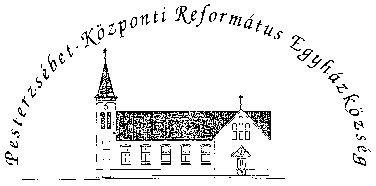 Pesterzsébet-Központi Református Egyházközség1204 Budapest, Ady E. u. 81.Tel/Fax: 283-0029www.pkre.hu1893-2014